Приложение №2 к ЗапросуТехническое задание        * - участник закупки указывает конкретный показатель товара.Наименование пунктаНаименование пунктаТребования Государственного заказчикаТребования Государственного заказчикаТребования Государственного заказчикаНаименование объекта закупки Наименование объекта закупки Поставка мебели для нужд государственного бюджетного учреждения социального обслуживания Владимирской области «Вязниковский комплексный центр социального обслуживания населения»Поставка мебели для нужд государственного бюджетного учреждения социального обслуживания Владимирской области «Вязниковский комплексный центр социального обслуживания населения»Поставка мебели для нужд государственного бюджетного учреждения социального обслуживания Владимирской области «Вязниковский комплексный центр социального обслуживания населения»Наименование товара,работы,услуги поОКПД 2 Наименование страны происхождения товара (указывается участником закупки)Технические и функциональные характеристикиобъекта закупкиЕд. изм.Кол-воСтол 31.01.12.110Вид материала каркаса: ЛДСП;Вид материала столешницы: ЛДСП;Высота: не менее 750мм и не более 760 *;Глубина: не менее 890мм и  не более 900мм*;Ширина: не менее 1390мм и не более 1400мм*.Конфигурация стола: Криволинейный левый.Тип каркаса: деревянный;Толщина материала каркаса: не менее 22 миллиметров*;Толщина материала столешницы: не менее 22 миллиметров*;Цвет: Шимо темный.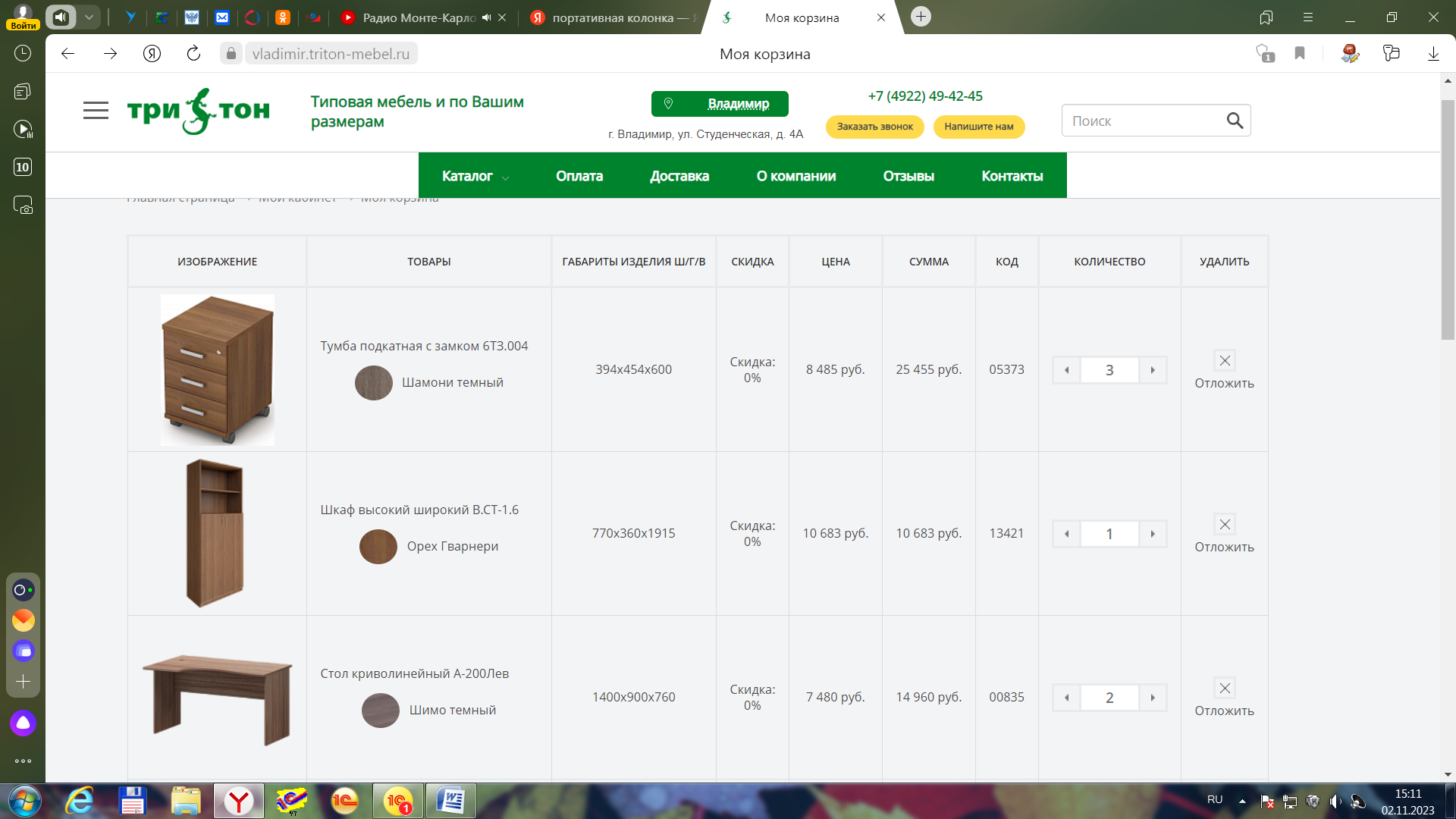 шт.2Тумба  31.01.12.150Вид материала корпуса: ЛДСП;Вид тумбы: для документов и канцелярских принадлежностей;  Высота тумбы: не менее 590мм и не более 600мм*;   Глубина тумбы: не менее 450мм и не более 454мм*; Ширина тумбы: не менее 390мм и не более 394мм*;   Количество выдвижных ящиков: не менее 3 шт; Тип конструкции тумбы: подкатная с замком;   Тип фасада тумбы закрытой: выдвижные ящики; Толщина каркаса: не менее 16мм*Цвет: Шамони темный.шт.3Шкаф  31.01.12.139Наличие выдвижных ящиков- нет;Наличие остекления - нет;Тип фасада – закрытыйКоличество дверей:  2штукиГлубина шкафа: не менее 355 мм и не более 360 мм*;Ширина шкафа: не менее 765 мм и не более 770 мм*;Высота шкафа: не менее 1910 мм и не более 1915 мм*;Цвет: Орех Гварнери;Верхний фасад: наличие не менее одной полки,Нижний фасад: наличие не менее двух полки, дверцы – ЛДСП.Тип двери: распашные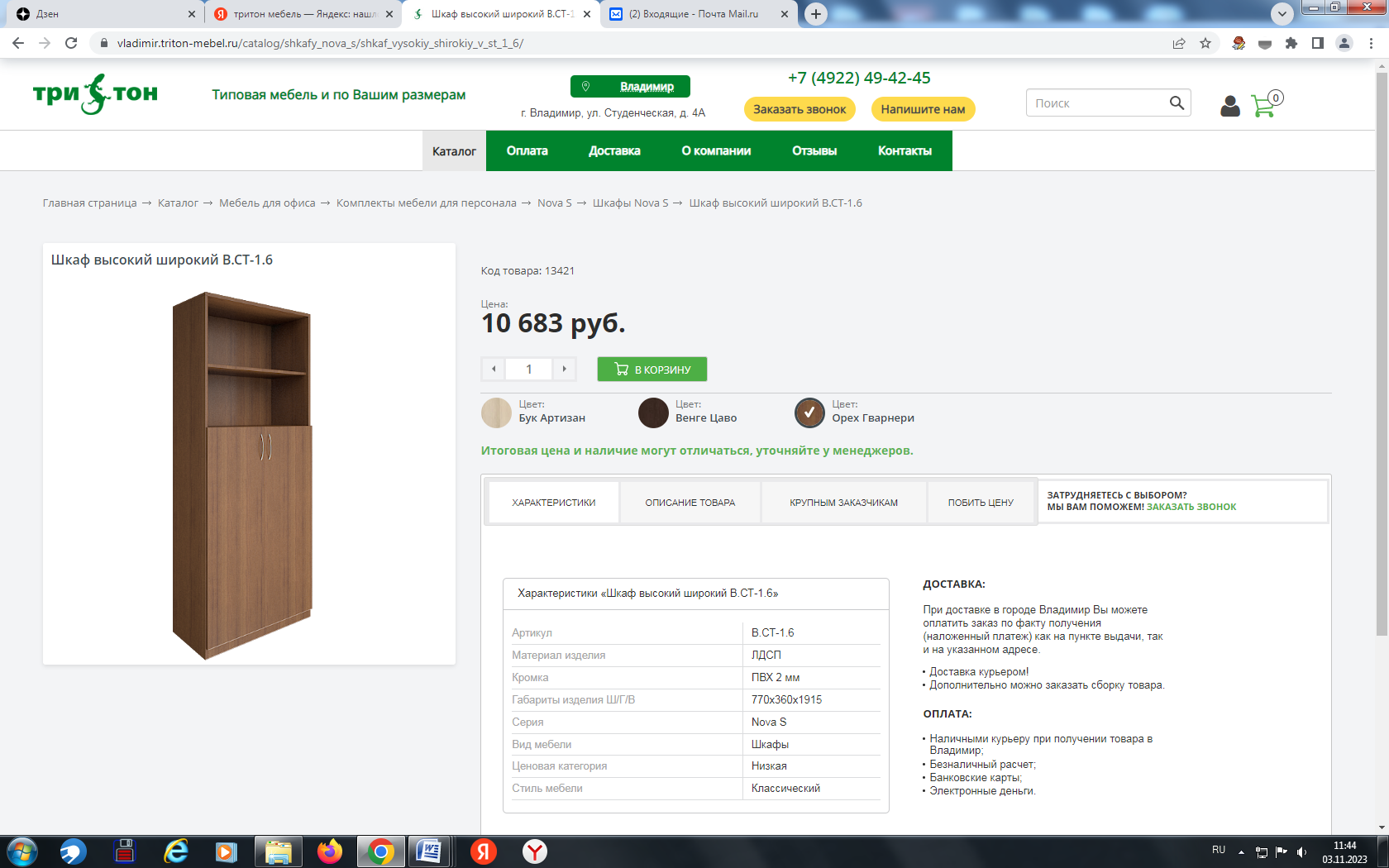 шт.1Шкаф 31.01.12.131Вид материала: ЛДСП;Высота: не менее 1910мм и не более 1915мм *;Глубина: не менее 355мм и не более 360мм*;Ширина: не менее 760мм и не более 770мм*.Тип фасада – закрытый.Вид шкафа: линейный – прямой.Назначение шкафа: для одежды.Количество дверей: 2 штукиКомплектация шкафа: штанга – 1 штука и полка – 1 штука.Тип двери шкафа: распашная.Цвет: Орех Гварнери.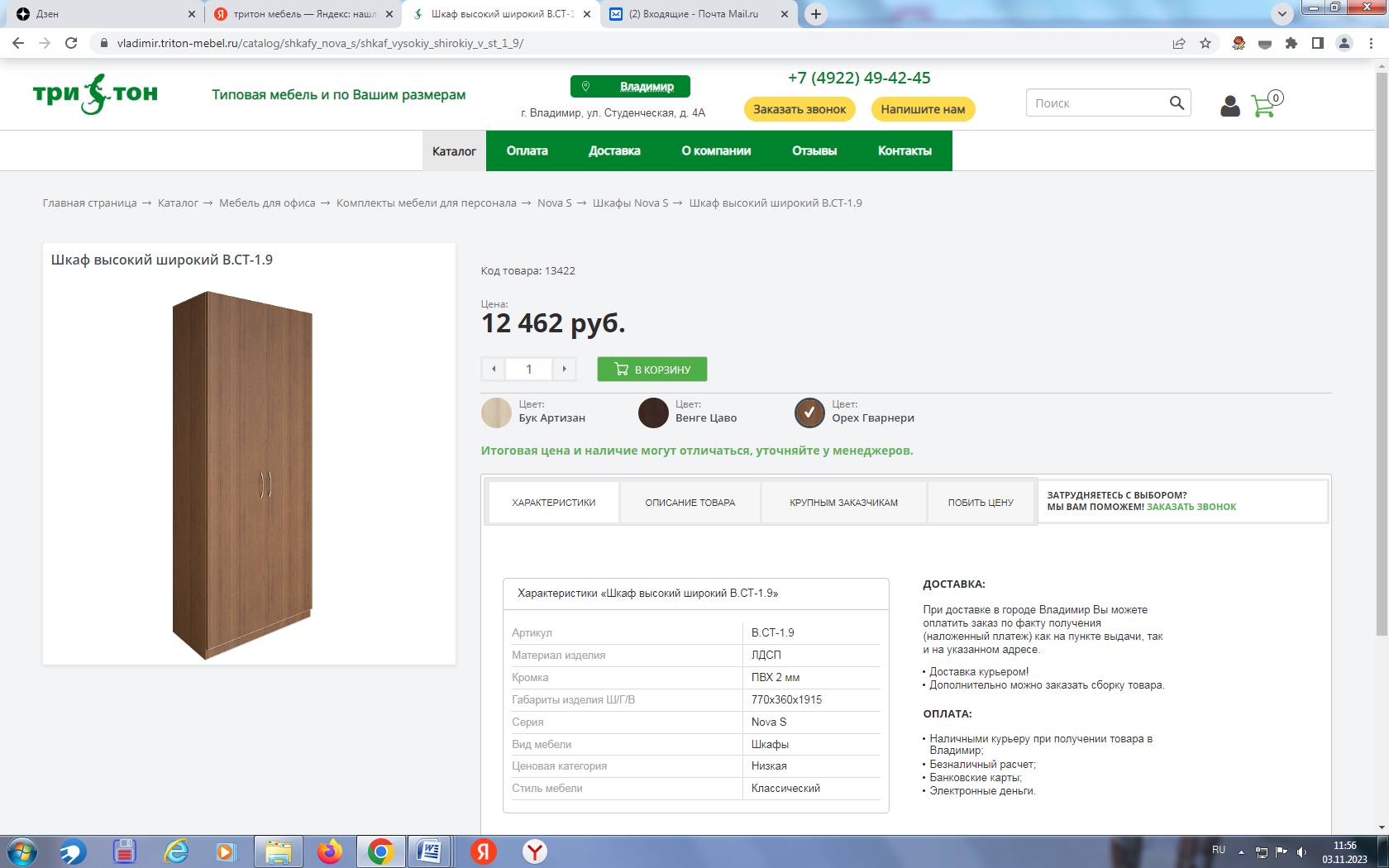 шт.1Тумба31.01.12.139Материала каркаса: ЛДСП;Высота: не менее 740мм и не более 750мм *;Глубина: не менее 440мм и не более 450мм*;Ширина: не менее 410мм и не более 412мм*.Тип конструкции: приставная.Тип фасада тумбы закрытой: выдвижные ящики.Количество ящиков: 3 штукиВерхний фасад: открытый, без ящика.Цвет: Орех Гварнери.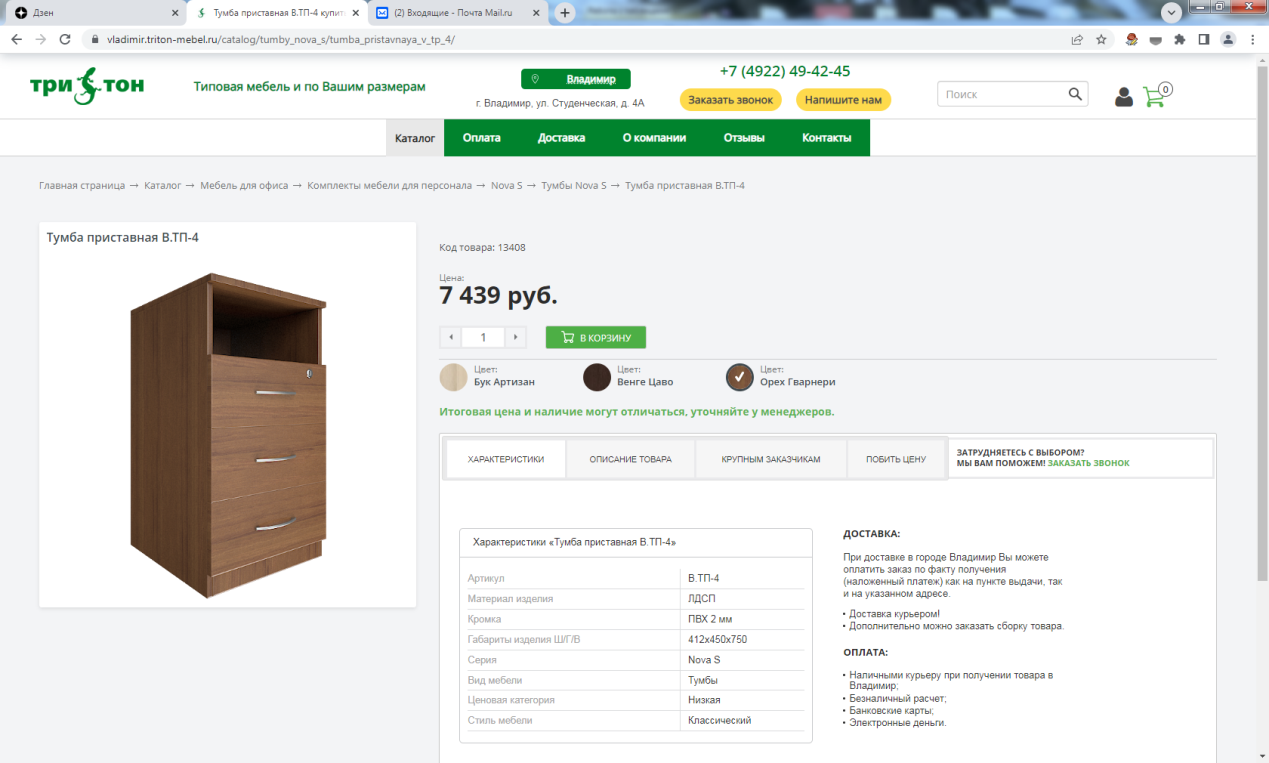 шт.2Стол 31.01.11.110Материала каркаса: металл;Столешница: МДФТип стола: прямоугольный;Высота: не менее 700мм и не более 705мм *;Глубина: не менее 300мм и не более 310мм*;Ширина: не менее 490мм и не более 500мм*.Цвет: по согласованию с Заказчиком.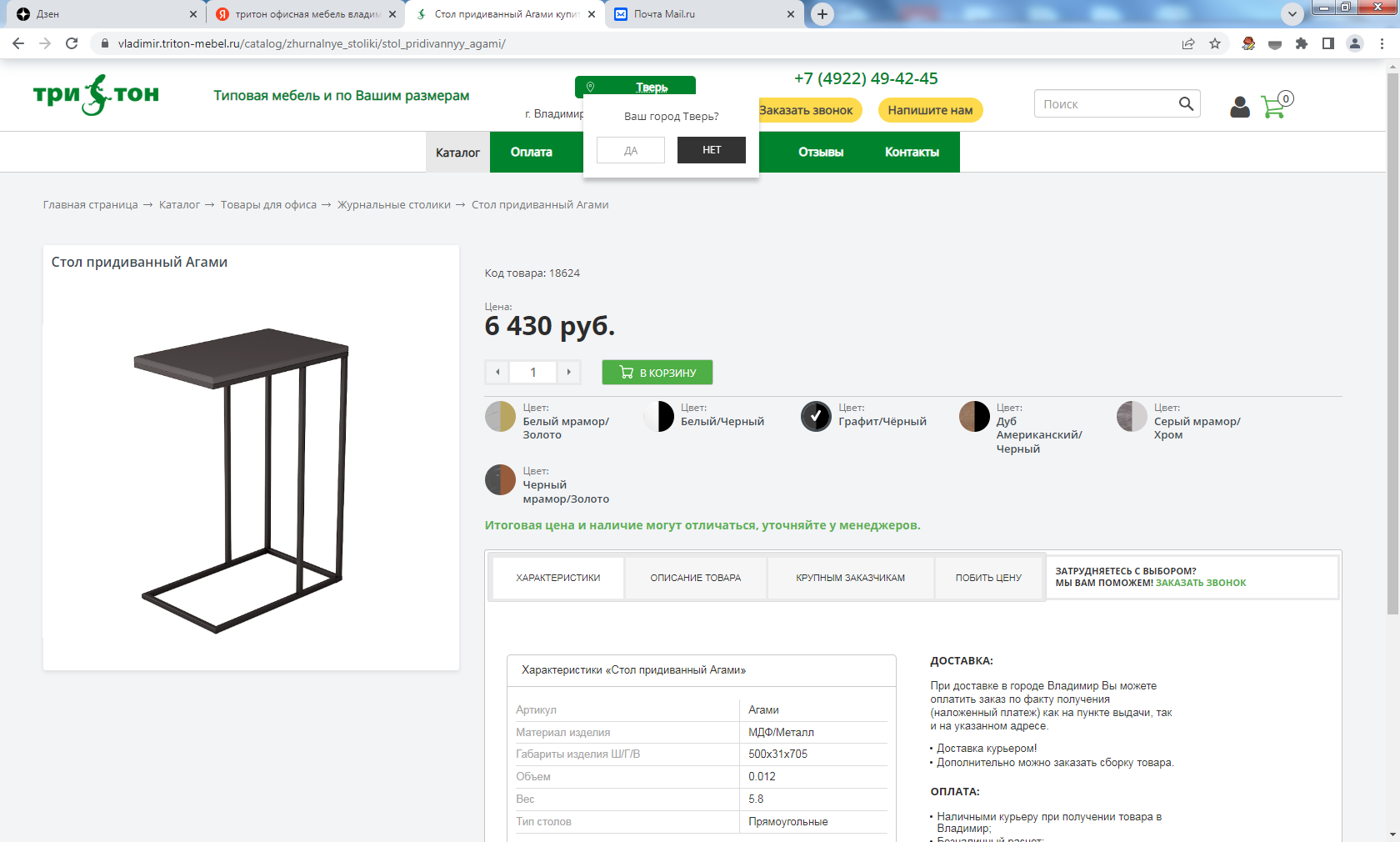 шт.1Стол 31.01.12.110Вид материала каркаса: ЛДСП;Вид материала столешницы: ЛДСП;Высота: не менее 750мм и не более 760 *;Глубина: не менее 890мм и  не более 900мм*;Ширина: не менее 1390мм и не более 1400мм*.Конфигурация стола: Криволинейный правый.Тип каркаса: деревянный;Толщина материала каркаса: не менее 22 миллиметров*;Толщина материала столешницы: не менее 22 миллиметров*;Цвет: Шимо темный.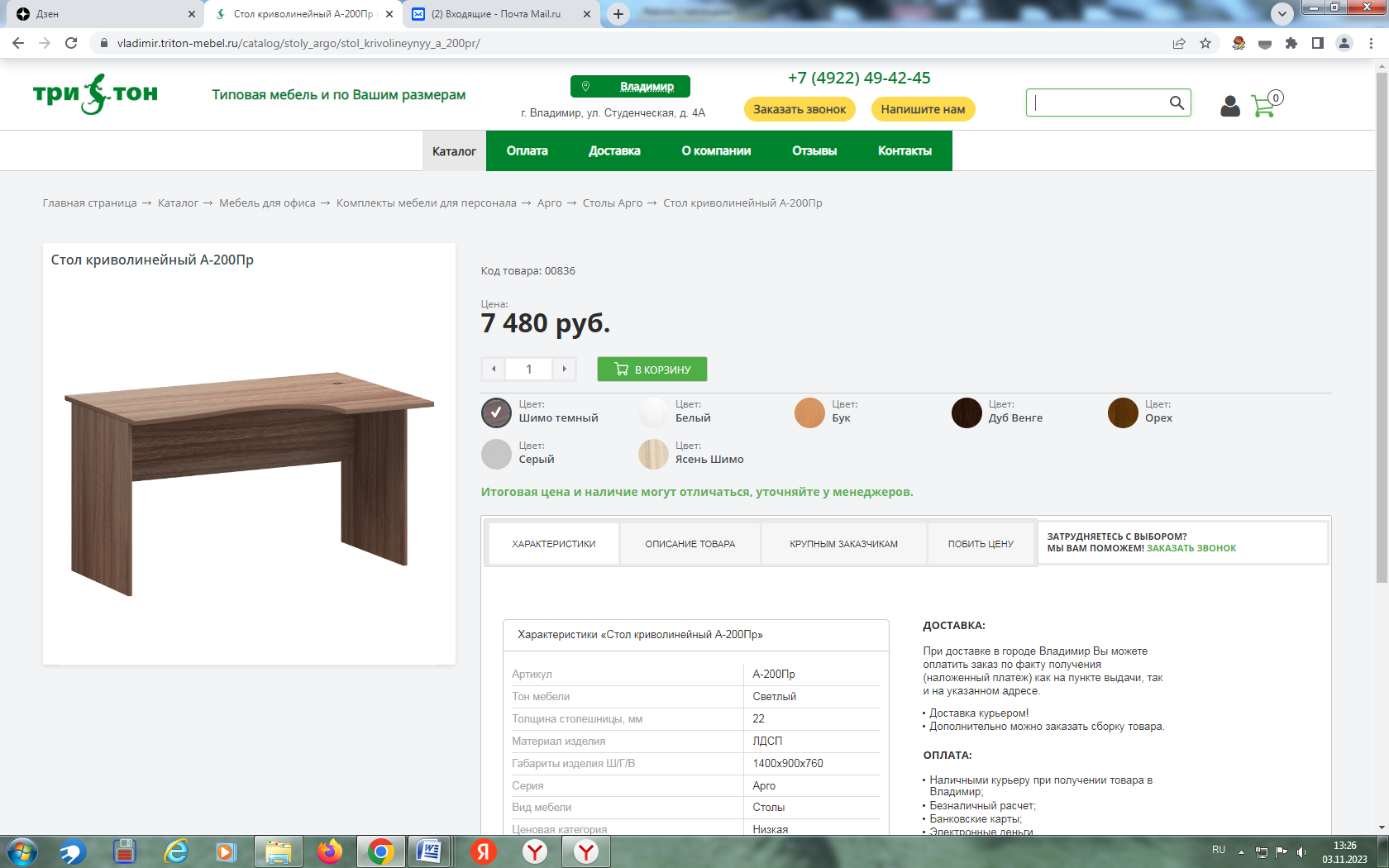 шт.1Кресло офисное31.01.11.150Вид материала обивки сидения: ткань;Вид материала обивки спинки: ткань;Назначение: для персонала;Тип базы: Пятилучевая крестовина на колесахНаличие подголовника: НетНаличие подлокотников: НетМатериал крестовины: пластикЦвет каркаса: черныйЦвет ткани: черный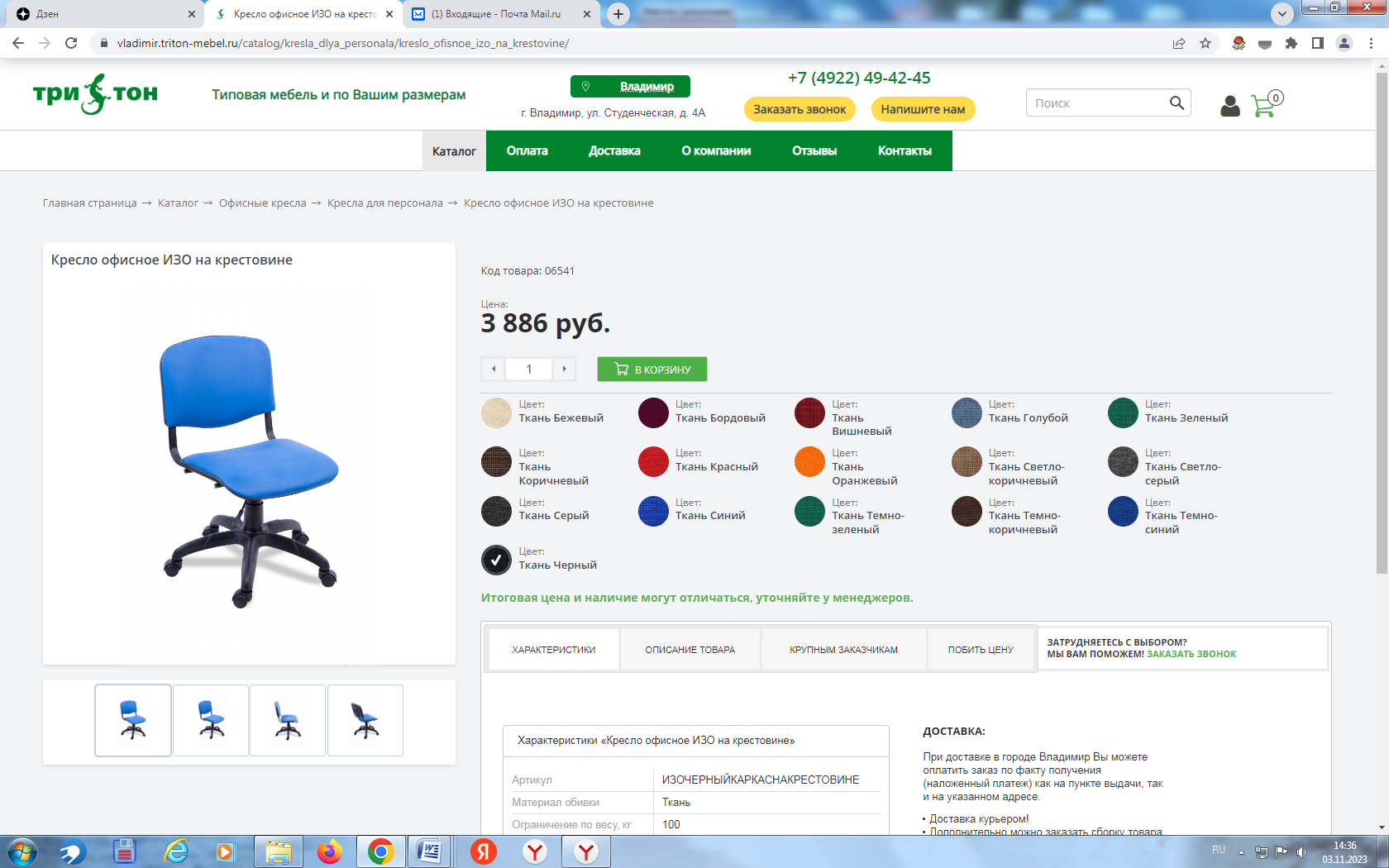 шт.2